ПРОЕКТ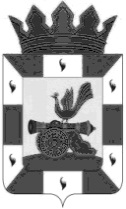 АДМИНИСТРАЦИЯ МУНИЦИПАЛЬНОГО ОБРАЗОВАНИЯ «СМОЛЕНСКИЙ РАЙОН» СМОЛЕНСКОЙ ОБЛАСТИП О С Т А Н О В Л Е Н И Еот ___________  № ______О внесении изменений в  муниципальную программу «Развитие сельскохозяйственного производства  на территории муниципального образования «Смоленский район» Смоленской области на 2019-2021 годы», утвержденную постановлением Администрации муниципального образования «Смоленский район» Смоленской области от 11.02.2019 года № 249 В целях обеспечения устойчивого развития сельских территорий Смоленского района Смоленской области, повышения занятости и уровня жизни сельского населения, увеличения производства продукции сельского хозяйства и повышения конкурентоспособности сельскохозяйственной продукции, производимой в Смоленском районе Смоленской областиАДМИНИСТРАЦИЯ МУНИЦИПАЛЬНОГО ОБРАЗОВАНИЯ «СМОЛЕНСКИЙ РАЙОН» СМОЛЕНСКОЙ ОБЛАСТИ ПОСТАНОВЛЯЕТ:Внести в муниципальную программу «Развитие сельскохозяйственного производства на территории муниципального образования «Смоленский район» Смоленской области на 2019-2021 годы», утвержденную постановлением Администрации муниципального образования «Смоленский район» Смоленской области от 11.02.2019 года № 249 следующие изменения:1.1. В Паспорте Программы позицию «Объемы и источники финансирования Программы» изложить в следующей редакции:1.2. Таблицу 1раздела IV программы  изложить в следующей редакции:Разработка программы «Развитие сельскохозяйственного производства на территории муниципального образования «Смоленский  район» Смоленской области на 2019-2021годы».                                                                                                                      ( тыс. руб.)Абзац 2 раздела VI Программы изложить в следующей редакции: «Общий объем финансирования Программы в 2019-2021г.г. составит 930,0 тыс. рублей. Финансирование мероприятий Программы за счет средств местного бюджета предусматривается в размере 930,0 тыс. рублей. Затраты на реализацию Программы определены исходя из возможности».Настоящее постановление вступает в силу после официального опубликования в газете «Сельская правда».Контроль за исполнением настоящего постановления возложить на заместителя Главы муниципального образования -  начальника отдела сельского хозяйства Администрации муниципального образования «Смоленский район» Смоленской области (Ярославцев А. В.).Глава муниципального образования«Смоленский район» Смоленской области                    О.Н. ПавлюченковаОбъемы и источники финансированияПрограммыНа реализацию Программы требуется   930,0 тыс. руб., в том числе средства местного бюджета в сумме – 930,0 тыс. руб. (2019 год – 310,0 тыс. руб., 2020 год  - 310 ,0 тыс. руб., 2021 год – 310,0 тыс. руб.).N  
п/пНаименования мероприятийОбъем финансирования (тыс. руб.)Объем финансирования (тыс. руб.)Объем финансирования (тыс. руб.)Объем финансирования (тыс. руб.)ИсполнителиN  
п/пНаименования мероприятийВсего за счет средств местного бюджетаВ том числе В том числе В том числе ИсполнителиN  
п/пНаименования мероприятийВсего за счет средств местного бюджета2019год2020год2021годИсполнители1.2.Проведение семинаров, совещаний (в том числе награждений ценными подарками), конкурсов, соревнований.Укрепление кормовой базы животноводства(на ГСМ)330,0600,0110,0200,0110,0200,0110,0200,01.Администрация муниципального образования "Смоленский район" Смоленской области;Отдел сельского хозяйства Администрации муниципального образования "Смоленский район" Смоленской области;3.Физические и юридические лицаИтого:930,0   310,0310,0310,0